Review Article / Research ArticleArticle Title (Times New Roman, 15 Point Font, All Words Will Begin with Capital Letters Except Conjunctions) *Name Surname 1 Name Surname 21 Title, Institution, Orcid No: Email Address, Province, Country (Times New Roman), (9 Point)2 Title, Institution, Orcid No: Email Address, Province, Country (Times New Roman), (9 Point)ABSTRACTxxxxxxxxxxxxxxxxxxxxxxxxxxxxxxxxxxxxxxxxxxxxxxxxxxxxxxxxxxxxxxxxxxxxxxxxxxxxxxxxxxxxxxxxxxxxxxxxxxxxxxxxxxxxxxxxxxxxxxxxxxxxxxxxxxxxxxxxxxxxxxxxxxxxxxxxxxxxxxxxxxxxxxxxxxxxxxxxxxxxxxxxxxxxxxxxxxxxxxxxxxxxxxxxxxxxxxxxxxxxxxxxxxxxxxxxxxxxxxxxxxxxxxxxxxxxxxxxxxxxxxxxxxxxxxxxxxxxxxxxxxxxxxxxxxxxxxxxxxxxxxxxxxxxxxxxxxxxxxxxxxxxxxxxxxxxxxxxxxxxxxxxxxxxxxxxxxxxxxxxxxxxxxxxxxxxxxxxxxxxxxxxxxxxxxxxxxxxxxxxxxxxxxxxxxxxxxxxxxxxxxxxxxxxxxxxxxxxxxxxxxxxxxxxxxxxxxxxxxxxxxxxxxxxxxxxxxxxxxxxxxxxxxxxxxxxxxxxxxxxxxxxxxxxxxxxxxxxxxxxxxxxxxxxxxxxxxxxxxxxxxxxxxxxxxxxxxxxxxxxxxxxxxxxxxxxxxxxxxxxxxxxxxxxxxxxxxxxxxxxxxxxxxxxxxxxxxxxxxxxxxxxxxxxxxxxxxxxxxxxxxxxxxxxxxxxxxxxxxxxxxxxxxxxxxxxxxxxxxxxxxxxxxxxxxxxxxxxxxxxxxxxxxxxxxxxxxx (Times New Roman, 9 Point, Minimum: 250 words, Maximum: 350 Words).Keywords: Xxxxxxx, Xxxxxx, Xxxxx (Times New Roman, 9 Point). INTRODUCTION (MAIN TITLES. TIMES NEW ROMAN, 11 POINT, CAPITAL LETTERS, BOLD, LEFT-ALIZED) (TITLES WILL NOT BE NUMBERED)RESEARCH MAIN TOPICS (Subheadings. Times New Roman, 11 Point, Each Word Will Begin with a Capital Letter, Bold, Left Aligned)Main body text (Times New Roman, 11 pt, Normal, Justified, Line Spacing: 1, Before and After Spacing 6 pt).xxxxxxxxxxxxxxxxxxxxxxxxxxxxxxxxxxxxxxxxxxxxxxxxxxxxxxxxxxxxxxxxxxxxxxxxxxxxxxxxxxxxxxxxxxxxxxxxxxxxxxxxxxxxxxxxxxxxxxxxxxxxxxxxxxxxxxxxxxxxxxxxxxxxxxxxxxxxxxxxxxxxxxxxxxxxxxxxxxxxxxxxxxxxxxxxxxxxxxxxxxxxxxxxxxxxxxxxxxxxxxxxxxxxxxxxxxxxxxxxxxxxxxxxxxxxxxxxxxxxxxxxxxxxxxxxxxxxxxxxxxxxxxxxxxxxxxxxxxxxxxxxxxxxxxxxxxxxxxxxxxxxxxxxxxxxxxxxxxxxxxxxxxxxxxxxxxxxxxxxxxxxxxxxxxxxxxxxxxxxxxxxxxxxxxxxxxxxxxxxxxxxxxxxxxxxxxxxxxxxxxxxxxxxxxxxxxxxxxxxxxxxxxxxxxxxxxxxxxxxxxxxxxxxxxxxxxxxxxxxxxxxxxxxxxxxxxxxxxxxxxxxxxxxxxxxxxxxxxxxxxxxxxxxxxxxxxxxxxxxxxxxxxxxxxxxxxxxxxxxxxxxxxxxxxxxxxxxxxxxxxxxxxxxxxxxxxxxxxxxxxxxxxxxxxxxxxxxxxxxxxxxxxxxxxxxxxxxxxxxxxxxxxxxxxxxxxxxxxxxxxxxxxxxxxxxxxxxxxxxxxxxxxxxxxxxxxxxxxxxxxxxxxxxxxxxxxxxxxxxxxxxxxxxxxxxxxxxxx.Line spacing will be as follows: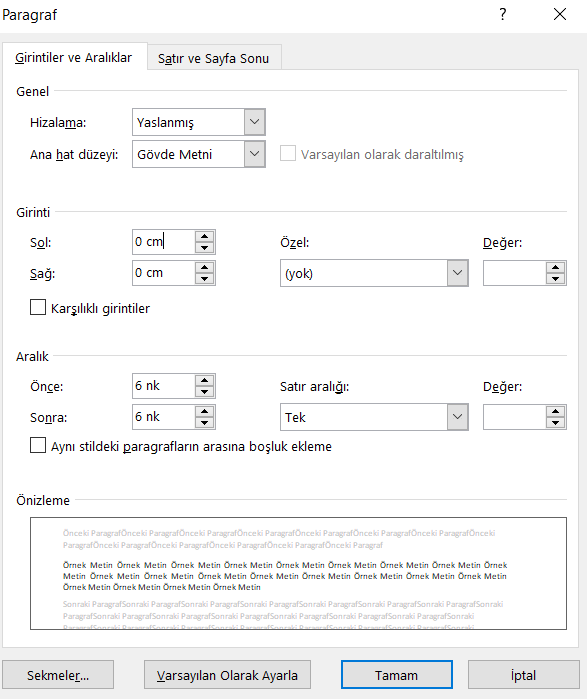 TABLES (The table title will be located above the table).Table 1: Table Title (Times New Roman, 9 point) Colon after table numberThe table title and the line spacing of the table will be as follows: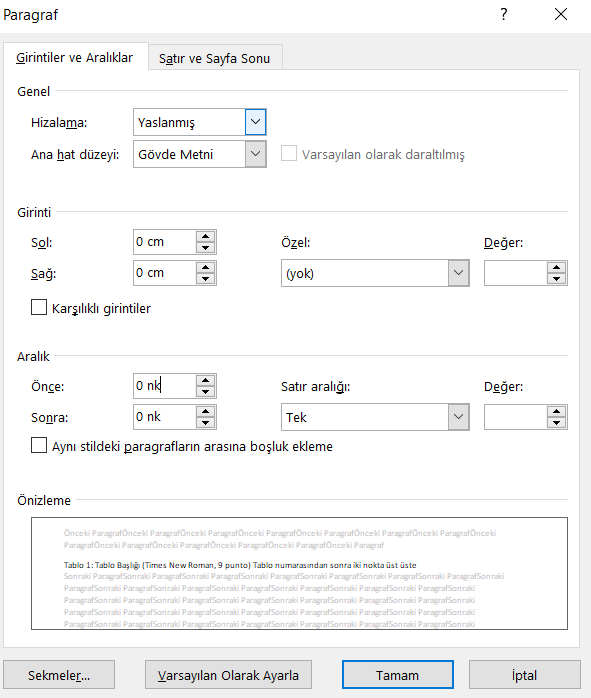 Table 1: Demographic Characteristics of the Participants (Tables will be in Times New Roman, 9 point font, justified)Source: xxxxTable Features: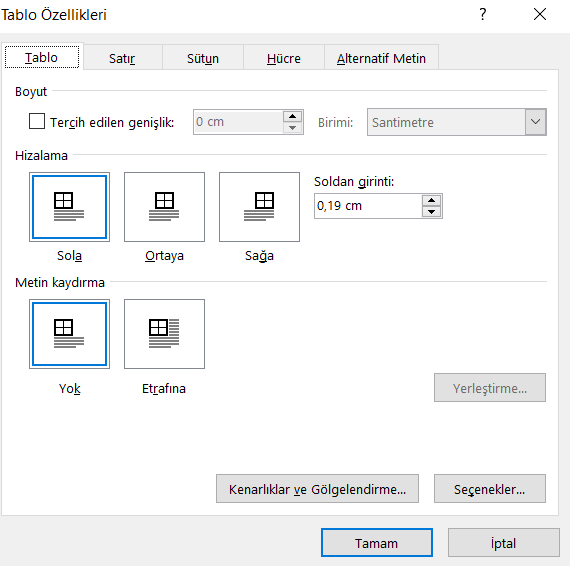 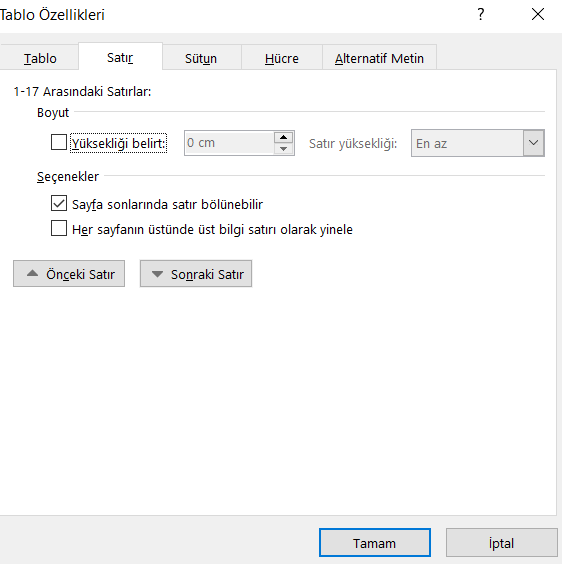 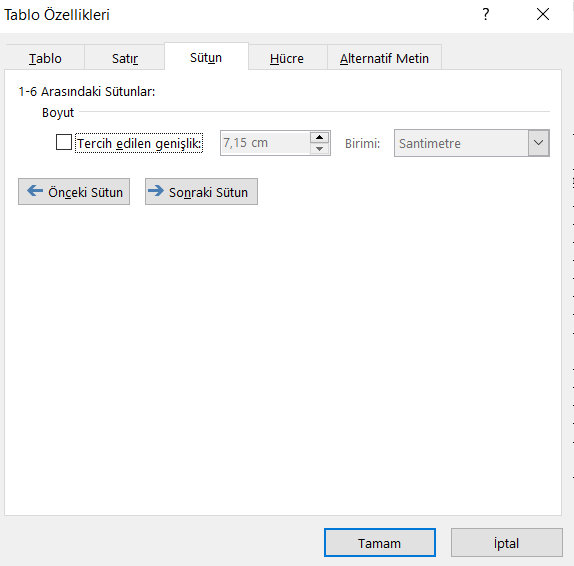 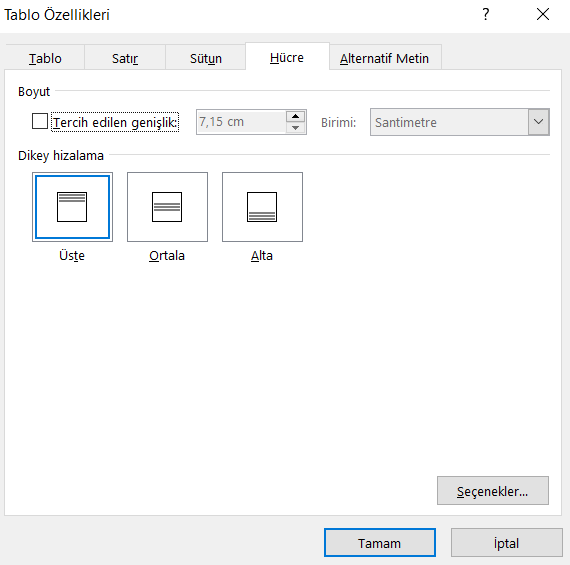 Note: How to open the table properties menu: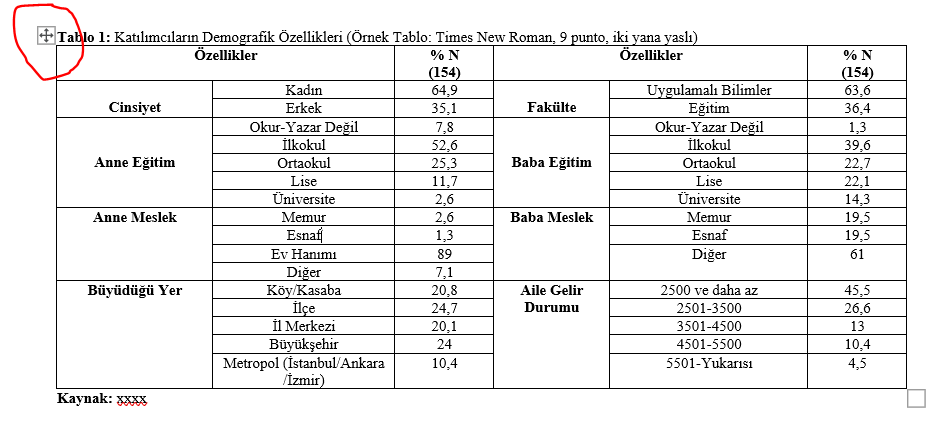 As shown in the picture above, hover over the marked place in the tables and press the right mouse button. Then click on table properties in the menu that opens.FIGURES: (Aligned left, Figure title will be located below the table).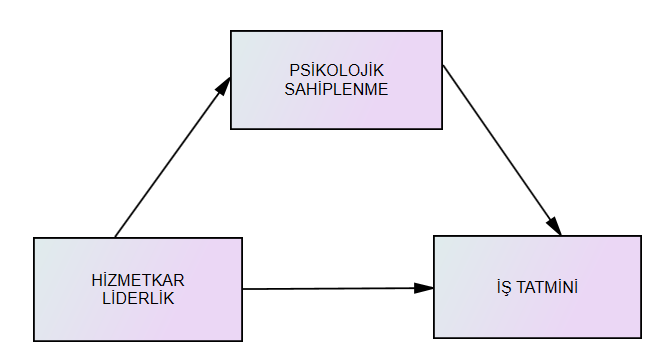 Figure 1: Research Model (Sample Figure: Times New Roman, 9 point, Left aligned) Colon after the figure numberSource: Produced by the author.The interline spacing of the figure title and bibliography will be as follows:REFERENCESAabo, T., & Eriksen, N. B. (2018). Corporate risk and the humpback of CEO narcissism. Review of Behavioral Finance., 10, 252-273.Aabo, T., Als, M., Thomsen, L., & Wulff, J. N. (2020). Watch me go big: CEO narcissism and corporate acquisitions. Review of Behavioral Finance.Agnihotri, A., & Bhattacharya, S. (2019). CEO narcissism and internationalization by Indian firms. Management International Review, 59(6), 889-918.(Times New Roman, 11 pt, Normal, Justified, Line Spacing: 1, Before and After Spacing 6 pt).Reference text (Times New Roman, 11 point, Normal). Bibliography line spacing will be as follows:FeaturesFeatures% FeaturesFeaturesNGenderWomanFacultyApplied SciencesGenderMaleFacultyEducation